МЕТОДИЧЕСКИЕ РЕКОМЕНДАЦИИпо организации и проведению муниципального этапа всероссийской олимпиады школьников по технологиив 2021/2022 учебном годуВСЕРОССИЙСКАЯ ОЛИМПИАДА ШКОЛЬНИКОВПО ТЕХНОЛОГИИ 2021–2022 уч. годМУНИЦИПАЛЬНЫЙ ЭТАПВведениеНастоящие рекомендации по организации и проведению школьного и муниципального этапов всероссийской   олимпиады   школьников   (далее   –   олимпиада) по технологии составлены в соответствии с Порядком проведения всероссийской олимпиады школьников, утвержденным приказом Министерства просвещения Российской Федерации от 27 ноября 2020 г. № 678 «Об утверждении Порядка проведения всероссийской олимпиады школьников» и предназначены для использования муниципальными и региональными предметно-методическими комиссиями, а также организаторами школьного и муниципального этапов олимпиады.Олимпиада по технологии проводится в целях выявления и развития у обучающихся творческих способностей и интереса к научной (научно-исследовательской) деятельности, пропаганды научных знаний, популяризации традиционной культуры и в контексте развития современной мировой цивилизации.Сроки окончания этапов олимпиады: школьного этапа – не позднее 01 ноября; муниципального этапа – не позднее 25 декабря.Форма проведения олимпиады – очная. При проведении олимпиады допускается использование информационно-коммуникационных технологий в части организации выполнения олимпиадных заданий, анализа и показа олимпиадных заданий, процедуры апелляции при условии соблюдения требований законодательства Российской Федерации в области защиты персональных данных.Решение   о    проведении    школьного    и    муниципального    этапов    олимпиады с использованием информационно-коммуникационных технологий принимается организатором школьного и муниципального этапов олимпиады по согласованию с органом исполнительной власти субъекта Российской Федерации, осуществляющим государственное управление в сфере образования.Муниципальный этап олимпиады проводится по заданиям, разработанным– для 7–11 классов.1. Муниципальный этап олимпиады состоит из трех туров индивидуальных состязаний участников (теоретического, практического и презентации творческого проекта).1.1 Теоретический тур.Длительность теоретического тура составляет:класс – 2 академических часа (90 минут);класс – 2 академических часа (90 минут);класс – 3 академических часа (120 минут);класс – 3 академических часа (120 минут);класс – 3 академических часа (120 минут). Участники делятся на возрастные группы – 7, 8-9 классы, 10–11 классы.     Для проведения теоретического тура необходимы аудитории, в которых каждому участнику олимпиады должно быть предоставлено отдельное рабочее место. Все рабочие места участников олимпиады должны обеспечивать им равные условия, соответствовать действующим на момент проведения олимпиады санитарно- эпидемиологическим правилам и нормам   Расчет числа аудиторий определяется числом участников и посадочных мест в аудиториях. Проведению теоретического тура предшествует краткий инструктаж участников о правилах участия в олимпиаде.1.2 Практический тур.Длительность практического тура составляет:класс – 2 академических часа (90 минут);класс – 2 академических часа (90 минут);класс – 3 академических часа (120 минут);класс – 3 академических часа (120 минут);класс – 3 академических часа (120 минут).     Участники выбирают вид практической работы, который они не имеют право менять до заключительного этапа.    Для проведения практического тура необходимы аудитории, в которых каждому участнику олимпиады должно быть предоставлено отдельное оборудованное рабочее место в соответствии с выбранным направлением практики. Все рабочие места участников олимпиады должны обеспечивать им равные условия, соответствовать действующим на момент проведения олимпиады санитарно-эпидемиологическим правилам и нормам.      В качестве аудиторий для выполнения практических работ по технологии лучше всего подходят мастерские и кабинеты технологии (по 15–20 рабочих мест), в которых оснащение и планировка рабочих мест создают оптимальные условия для проведения этого этапа. Для выполнения практических работ по робототехнике, 3D-моделированию и печати следует использовать специальные компьютерные классы. Кроме того, в каждом из них в качестве дежурных должны находиться представители организатора и/или оргкомитета соответствующего этапа олимпиады и/или члены жюри.      В аудитории, где проходит практический тур, должны постоянно находиться преподаватель для оперативного решения возникающих вопросов и механик для устранения неполадок оборудования. В мастерских должны быть часы для контроля времени выполнения задания.    Проведению практического тура предшествует краткий инструктаж участников о правилах техники безопасности.      В мастерских и кабинетах должны быть таблицы-плакаты по безопасным приёмам работы, распечатанные общие правила техники безопасности и правила техники безопасности по соответствующему виду выполняемых работ. Все документы прошиты, подписаны руководителем и инженером по технике безопасности того образовательного учреждения, где проводится олимпиада.      Для выполнения практического задания необходимо обеспечить учащихся всем необходимым: рабочими местами индивидуального и коллективного использования, исправными инструментами, станками, измерительными инструментами, средствами защиты, спецодеждой и заготовками. Не позднее чем за 10 дней (заранее) подготовить инструктивно-методическое письмо с перечнем необходимых материалов и инструментов для выполнения учащимися предлагаемой практической работы.В день проведения практического тура обязательно должно быть присутствие медицинского работника в образовательной организации, а также наличие укомплектованной медицинской аптечки в мастерских.   Третий тур – Презентация творческого проекта.Длительность презентации творческого проекта для всех классов составляет 5–7 минут на человека.    Для проведения презентации творческого проекта необходимы аудитории (демонстрационный или актовый зал), в которых необходимо наличие следующего: компьютера, мультимедийного оборудования, экрана, устройства для крепления плакатов и изделий, демонстрационные столы, приспособления для крепления экспонатов,   столы для жюри, таймер.Тема проектных работ участников олимпиады по технологии на 2021/2022 учебного года «Идеи, преобразующие мир».Необходимое материально-техническое обеспечение для выполнения заданий муниципального этапа олимпиадыДля проведения всех мероприятий олимпиады необходима соответствующая материальная база, которая включает в себя элементы для проведения трех туров: теоретического, практического.Теоретический тур. Каждому участнику, при необходимости, должны быть предоставлены предусмотренные для выполнения заданий по технологии инструменты (циркуль, транспортир,   линейка   и   пр.).   Желательно   обеспечить   участников   ручками с чернилами одного, установленного организатором, цвета.Практический тур. Для проведения практического тура муниципального этапа олимпиады по технологии, центральная предметно-методическая комиссия рекомендует предусмотреть следующее оборудование, представленное ниже с учётом соответствующих направлений и видов выполняемых работ из расчёта на одного участника:Таблица 2ДОПОЛНИТЕЛЬНОНаправление «Культура дома, дизайн и технологии»Практическая работа по изготовлению швейного узла.7 классОборудование: Швейная машина, утюг, гладильная доска.Инструменты и материалы: ножницы, игла ручная, булавки, сантиметр, нитки швейные, линейка, хлопчатобумажная  ткань -  20х20 см.Практическая работа по технологии обработки швейных изделий8 -9 классОборудование: Швейная машина, утюг, гладильная доска.Инструменты и материалы: ножницы, игла ручная, булавки, сантиметр, нитки швейные, линейкаОднотонная хлопчатобумажная ткань для основы -  120х330ммОтделочная ткань 1.  40х90мм, 2. 35х250ммОтделочные материалы для декорирования: ленты, тесьма, кружево, бусины, бисер и др.Практическая работа по технологии обработки швейных изделий10-11 классОборудование: Швейная машина, утюг, гладильная доска.Инструменты и материалы: ножницы, игла ручная, булавки, сантиметр, нитки швейные, линейкаДва вида ткани с рисункомШвейные нитки.Отделочные материалы для декорирования: атласные ленты, кружевная тесьма, бусины.Нитки швейныеРекомендуется заранее подготовить крой для изготовления изделия. Крой для 10-11кл.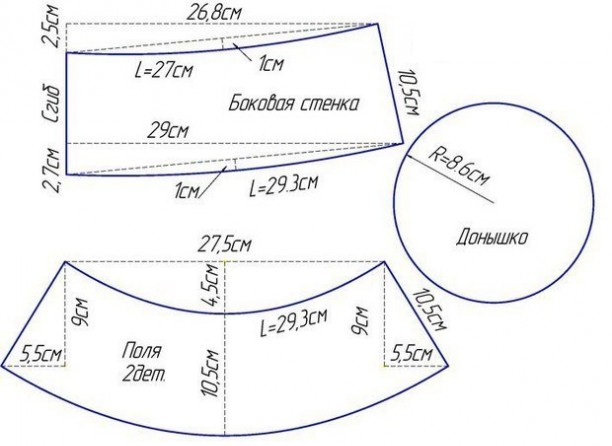 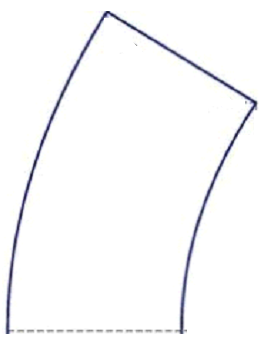 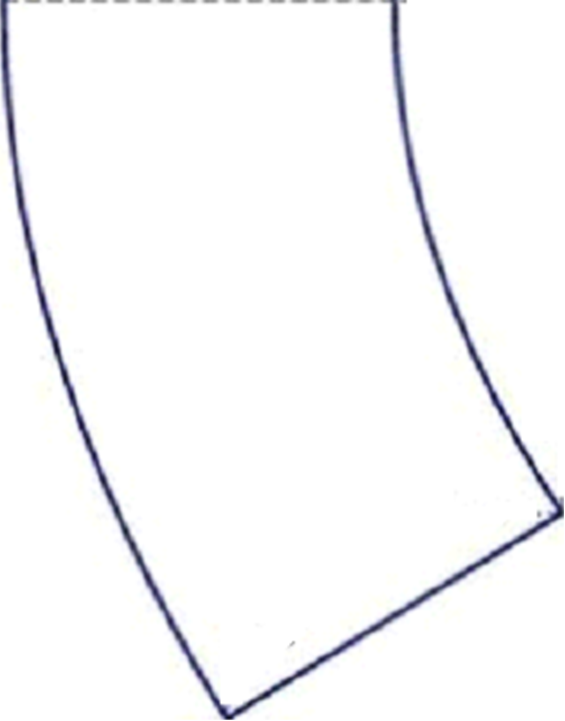 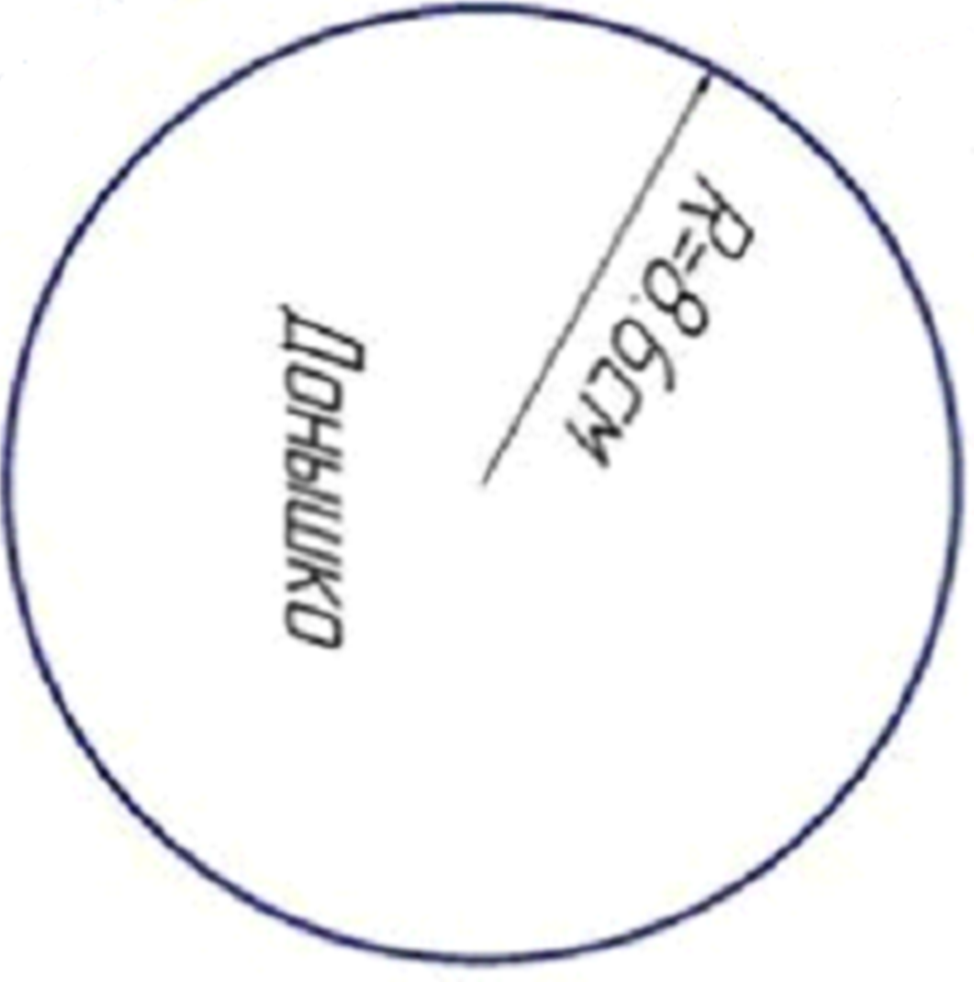 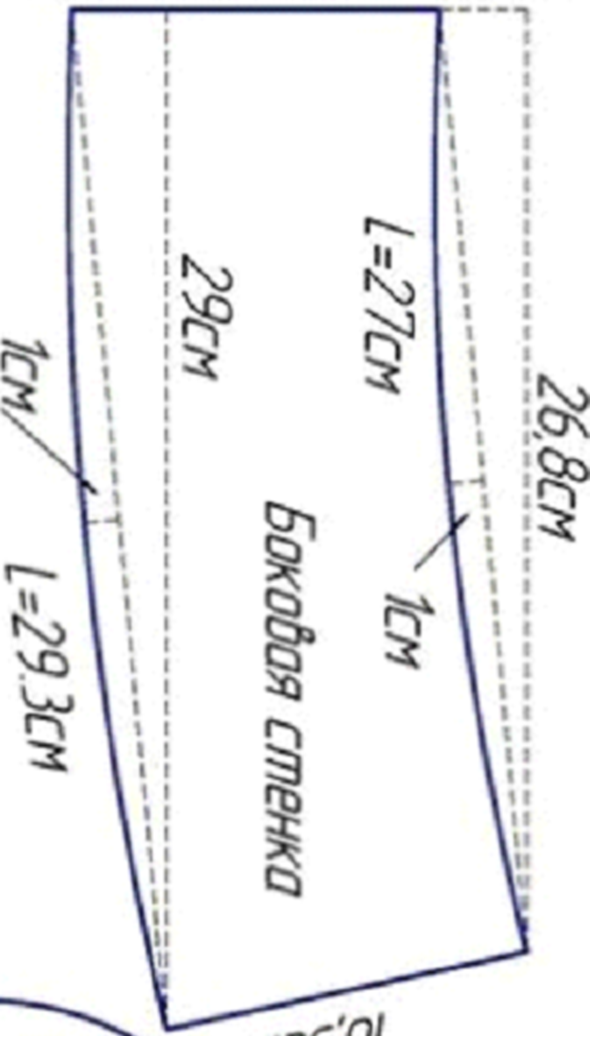 Практическая работа по моделированию 7,8-9,10-11 классИнструменты и материалы: ножницы, клей канцелярский, цветная бумага, цветные карандаши (фломастеры).Третий тур – презентация проекта рекомендуется проводить в аудитории (демонстрационный или актовый зал).Для направления «Культура дома, дизайн и технологии» защиту проектов лучше всего проводить демонстрацию швейных изделий в помещении с подиумом (либосо специальным возвышением, либо с условно обозначенным), которое способно вместить всех желающих. Зал должен быть хорошо освещён, так как участники представляют модели. Для проведения защиты необходимо наличие следующего: компьютера, мультимедийного оборудования, экрана, устройства для крепления плакатов и изделий, демонстрационные столы, манекены, приспособления для крепления экспонатов, столы для жюри (располагаются лицом к сцене/подиуму и экрану), таймер. Рядом с помещением, где проводится защита, должна быть аудитория для подготовки участников и их моделей. Эта аудитория должна быть оборудована розетками, утюгом/парогенератором, зеркалами, вешалами, стойками или рейлами для одежды.Для направления «Техника, технологии и техническое творчество» защиту проектов лучше всего проводить в помещении, которое способно вместить всех желающих и где достаточно места для показа всех имеющихся авторских работ и изобретений обучающихся. Для проведения конкурса необходимо наличие компьютера, мультимедийного оборудования, экрана, устройства для крепления плакатов, изделий. Должны быть подготовлены демонстрационные столы, столы для жюри (располагаются лицом к сцене и экрану), для показа устройств, работающих от сети 220 В необходимо наличие розеток и удлинителей.                   В 2021/2022 учебном году ЦПМК по технологии определило тематику проектов для      участников олимпиады на всех этапах – «Идеи, преобразующие мир». Все проекты должны отвечать заданной теме, а члены жюри должны учитывать соответствие проекта при оценке.Критерии и методика оценивания выполненных олимпиадных заданийСистема и методика оценивания олимпиадных заданий должны позволять объективно выявить реальный уровень подготовки участников олимпиады по технологии.С учётом этого при разработке методики оценивания олимпиадных заданий предметно-методическим комиссиям рекомендуется:по всем теоретическим и практическим заданиям начисление баллов производить целыми, а не дробными числами, уйдя от ошибок, так как дробные числа только увеличат их вероятность, при этом общий результат будет получен в целых числах, что упростит подсчёт баллов всех участников;размер    максимальных   баллов    за   задания    теоретического    тура    установить в зависимости от уровня сложности задания, за задания одного уровня сложности начислять одинаковый максимальный балл;для удобства подсчёта результатов теоретического тура за каждое правильно выполненное задание участник конкурса получает 1 балл, выполненное задание частично – 0,5 балла, если тест выполнен неправильно – 0 баллов;формулировка свободных ответов на вопросы и задания обязательно и/или частично должна совпадать с ответом, прилагаемым к заданию. Здесь правильность ответа должна оцениваться по общему смыслу и по ключевым словам;предметно-методическим комиссиям при составлении разных по уровню заданий (очень простые вопросы (тесты), задачи, творческие вопросы)   следует помнить,   что при подсчёте баллов общее количество баллов не должно превышать рекомендуемое;общий результат оценивать путём простого сложения баллов, полученных участниками за каждый тур олимпиады.Общая максимальная оценка по итогам выполнения заданий олимпиады по технологииОценка выполнения участником любого задания не может быть  отрицательной,минимальная оценка, выставляемая за выполнение отдельно взятого задания, 0 баллов.Итоговая оценка за выполнение заданий определяется путём сложения суммы баллов, набранных участником за выполнение заданий теоретического, практического туров и защиты проекта с последующим приведением к 100 балльной системе (максимальная оценка по итогам выполнения заданий 100 баллов, например, теоретический тур не более 25 баллов, практический тур не более 35 баллов, защита проекта – не более 40, тогда 25+35+40 = 100). Результат вычисления округляется до сотых, например:максимальная	сумма	баллов	за	выполнение	заданий	как	теоретического, практического тура, так и защиты проекта – 100;участник выполнил задания теоретического тура на 22,5 балла;участник выполнил задания практического тура на 31,651 балла;участник защитил проект на 34,523 балла; получаем 22,5 + 31,651 + 34,523 = 88,674, т.е. округлённо 88,67.№п/пНазвание материалов и оборудованияКоличествоПрактическая работа по механической обработке швейного изделия или узлаПрактическая работа по механической обработке швейного изделия или узлаПрактическая работа по механической обработке швейного изделия или узла1Бытовая или промышленная швейная электрическая машина12Набор цветных ниток, включая нитки в тон ткани и контрастные13Ножницы14Иглы ручные3–55Напёрсток16Портновский мел17Сантиметровая лента18Швейные булавки1 набор9Игольница110Папки-конверты на кнопке или с бегунком на молнии со всемнеобходимым для практической работы111Детали кроя для каждого участникаВ соответствии с разработаннымизаданиями12Ёмкость для сбора отходов1 на двухучастников13Место для влажно-тепловой обработки: гладильная доска, утюг,проутюжильник (парогенератор, отпариватель)1 на 5 участниковПрактическая работа по моделированию швейных изделийПрактическая работа по моделированию швейных изделийПрактическая работа по моделированию швейных изделий27Масштабная линейка128Ластик129Цветная бумага (офисная)2 листа30Ножницы131Клей-карандаш1Практическая работа по моделированию швейных изделий с использованием графических редакторовПрактическая работа по моделированию швейных изделий с использованием графических редакторовПрактическая работа по моделированию швейных изделий с использованием графических редакторов32ПК с графическим редактором (САПР Леко, RedCafe, 3D Max,AutoCAD и т. д.)1№п/пНазвание материалов и оборудованияКоличествоПрактическая работа по ручной обработке древесиныПрактическая работа по ручной обработке древесиныПрактическая работа по ручной обработке древесины33Столярный верстак134Стул/табурет/выдвижное сиденье135Настольный сверлильный станок136Набор свёрл от Ø 5 мм до Ø 8 мм1 набор37Защитные очки138Столярная мелкозубая ножовка139Ручной лобзик с набором пилок и ключом140Подставка для выпиливания лобзиком (столик для лобзика)141Деревянная киянка142Шлифовальная	наждачная	бумага	средней	зернистостина тканевой основе143Комплект напильников1 набор44Слесарная линейка 300 мм145Столярный угольник146Струбцина247Карандаш148Циркуль149Шило150Щётка-смётка151Набор надфилей1Практическая работа по ручной обработке металлаПрактическая работа по ручной обработке металлаПрактическая работа по ручной обработке металла52Слесарный верстак153Плита для правки154Линейка слесарная 300 мм155Чертилка156Кернер157Циркуль158Молоток слесарный159Зубило160Слесарная ножовка, с запасными ножовочными полотнами1№п/пНазвание материалов и оборудованияКоличество61Шлифовальная шкурка средней зернистости на тканевой основе162Напильники1 набор63Набор надфилей164Деревянные и металлические губки1 набор65Щётка-смётка1Практическая работа по механической обработке древесиныПрактическая работа по механической обработке древесиныПрактическая работа по механической обработке древесины66Токарный станок по дереву167Столярный верстак с оснасткой168Защитные очки169Щётка-смётка170Набор стамесок для токарной работы по дереву171Планшетка для черчения, 3 листа бумаги А4172Простой карандаш173Линейка174Циркуль175Транспортир176Ластик177Линейка слесарная 300 мм178Шило179Столярная мелкозубая ножовка180Молоток181Шлифовальная шкурка средней зернистости на тканевой основе182Драчевые напильники1 наборПрактическая работа по механической обработке металлаПрактическая работа по механической обработке металлаПрактическая работа по механической обработке металла83Токарно-винторезный станок184Защитные очки185Щётка-смётка186Шлифовальная шкурка средней зернистости на тканевой основе187Ростовая подставка188Таблица	диаметров	стержней	под	нарезание	метрическойнаружной резьбы с допусками1№п/пНазвание материалов и оборудованияКоличество89Комплект	резцов,	состоящих	из	проходного,	отрезного	иподрезного1 набор90Центровочное сверло и обычное сверло для внутренней резьбы1 набор91Патрон для задней бабки или переходные втулки192Разметочный инструмент, штангенциркуль, линейки1 набор93Торцевые ключи1 набор94Крючок для снятия стружки1Практическая работа по электротехникеПрактическая работа по электротехникеПрактическая работа по электротехнике95ПК с графическим редактором (САПР DipTrace и т. д.)196Лампа накаливания с напряжением не более 42 В597Элементы управления398Элементы защиты и гнезда для его установки399Патроны для ламп4100Авометр1101Выпрямительные диоды с пробивным напряжением 60 В6102Конденсатор на 1000 мкФ1103Провода1 набор104Платы для сборки схем2105Блоки питания переменного тока с выходным напряжением неболее 42В1106Коллекторный электродвигатель с возбуждением постояннымимагнитами и рабочим напряжением 3В1107Калькулятор1Практическая работа по обработке материалов на лазерно-гравировальной машинеПрактическая работа по обработке материалов на лазерно-гравировальной машинеПрактическая работа по обработке материалов на лазерно-гравировальной машине108Лазерно-гравировальная	машина	(планшетный	гравюр) с выходной мощностью не менее 25 Вт, с рабочим полемне менее А3 и разрешением не менее 1000DPI1109ПК с графическим редактором (Corel DRAW, КОМПАС 3D и т. д.)1110Защитные очки1111Щётка-смётка1112Шлифовальная шкурка средней зернистости на тканевой основе1№п/пНазвание материалов и оборудованияКоличествоПрактическая работа по робототехникеПрактическая работа по робототехникеПрактическая работа по робототехнике113Робототехнический конструктор в соответствии с возрастнымиособенностями1 набор114ПК с программным обеспечением в соответствии с конструкторами1115Лист бумаги для выполнения технического рисунка (формат А4)и карандаш1116Площадка для тестирования робота (полигон)1Практическая работа по 3D-моделированию и печатиПрактическая работа по 3D-моделированию и печатиПрактическая работа по 3D-моделированию и печати1173D-принтер с FDM печатью1118Филамент (ABS филамент, PLA филамент, Polymer филамент и т. д.)1119ПК с наличием 3D-редактора (КОМПАС 3D, Autodesk Inventor, Autodesk    Fusion    360),    браузер    и    доступ    в    Интернет для обеспечения возможности работы в Tinkercad и Fusion 360, программой слайсинга (Cura, Polygon, Slic3r), средства просмотраграфических файлов и формата PDF1120Средство для чистки и обслуживания 3D-принтера1 набор121Листы бумаги формата А4, предпочтительно чертёжной1 набор122Линейка (рекомендуется 30 см), угольники чертёжные (45°, 30°, 60°)1 набор123Циркуль чертёжный1124Карандаши простые (ТМ и повышенной мягкости)1125Ластик1ЭтапМуниципальныйКлассТеоретическийтурПрактическийтурЗащита проектаИтогЭтапМуниципальный7253540100ЭтапМуниципальный8-9253540100ЭтапМуниципальный10–11253540100